かみっこチャレンジ３年生！⑤５月１８日（月）～２４日（日）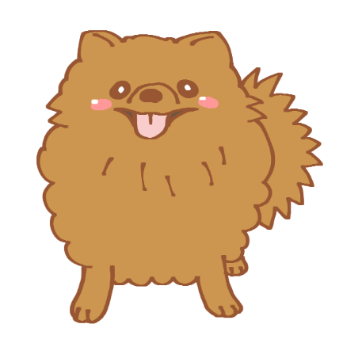 教科たんげん名内ようとやり方教科書のページ国語「自然のかくし絵」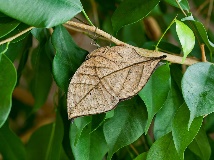 ①文のはじまりが１だん下がっているところに、①からじゅんに番号をつけてみよう。②くりかえしこえに出して読んでみよう。Ｐ．３９～Ｐ．４４国語かん字れんしゅう①かん字ドリル２～８のかん字をかん字ノートにれんしゅうしよう。算数よしゅう「わり算」分け方とわり算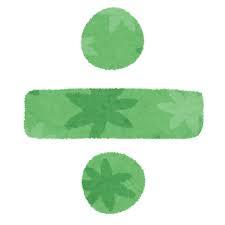 ①スマートレクチャーを見ながら、ブロックを動かしたり、教科書にこたえを書いたりしてみよう。　　　　上Ｐ２４～２５―１　　　　上Ｐ２６―１②教科書のれんしゅうもんだいをやってみよう。（Ｐ．２５　　）（Ｐ．２６　　）③こたえを見てたしかめよう。　　　　　　　　　　　Ｐ．２４～Ｐ．２６算数２年のたしかめ九九のかけ算①くばられたプリントをやってみよう。②こたえをみてたしかめよう。プリント理科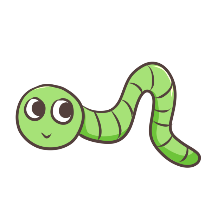 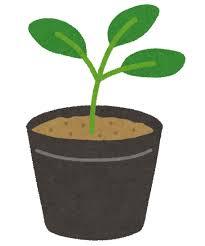 よしゅう「植物を調べようたねをまこう」①お花のおせわをつづけよう。②葉の数や色、草たけなどをしらべて、かんさつカードにきろくしよう。さんこうＰ．３６～Ｐ．４１　理科よしゅう「チョウを育てよう」①モンシロチョウのおせわをつづけよう。②虫めがねをつかってかんさつし、かんさつカードにきろくしよう。さんこうＰ．２４～Ｐ．２８社会よしゅう「わたしたちのまちと市」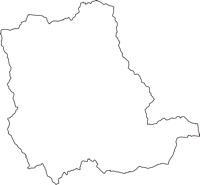 ①の地図から、（はだのし）のばしょをさがして、色をぬってみよう。②の形は、何に見えるかな。そうぞうして絵をかいてみよう。③の形をなぞってかいてみよう。プリント①～③さんこうＰ．２０～Ｐ．２１その他自学ノートにちょうせん！①自学ノートにとうじょうする、じぶんだけのキャラクターをつくってみよう。②自分のすきなこと、きょうみがあることをしらべて、ノートにまとめてみよう。